Bewilligung für ein ohne Eltern reisendes Kind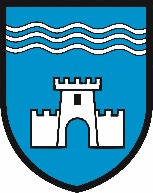 Autorisation pour enfant non accompagné de ses parentsautorizzazione per bambino non accompagnato dai suoi genitoriCOMMUNE D'EVIONNAZAux habitants domiciliés sur le territoire de la Commune d’EvionnazDen wohnhaften Bewohnern auf dem Teritorium der Kommune EvionnazAgli abitanti domiciliati sul territorio del comune di EvionnazIch, Unterzeichneter 		ermächtige hiermitJe, soussigné 	     	autorise par la présentelo, sottoscritto 		autorizzo con la presenteI, the undersigned 	(Name, Vorname / Nom, prénom / Cognome, nome / Name, surname / Apellido, nombre) 		hereby authorizeYo, quien suscribo			autorizo por la presenteHerrn/FrauM./Mme	     Sig./Sigra 	Mr./Ms 	(Name, Vorname / Nom, prénom / Cognome, nome / Name, surname / Apellido, nombre)Sr/Srageboren am 		inné(e) le 	     	à	     nato/a il 		a 	born the 		innacido/a el 		enNationalität 		Pass- oder IdentitätskartennummerNationalité 	     	N° du passeport/de la carte d'identité	     Nazionalità 		N° del passaporto/della carta d'identità       Nationality 		No. of passport/identity cardNacionalidad 		N° del pasaporte/documento de identidadwohnhaft indomicilié à	     domiciliato/a a	resident in	(Strasse, Nr., Stadt, Land/ Rue, n°, ville, pays / Via, n°, località, paese / Street, no., city, country / Calle, n°, ciudad, país )domiciliado enallein zu reisen von 		bisà voyager seul du	     	au	     a viaggiare solo dal 		alalone to travel from 		tilla viajar solo a partir del 		alAusgestellt den		inEtabli le 	     	à	     Rilasciato il		a Established 		atHecho el 		enUnterschrift des FamilienoberhauptesSignature du chef de familleFirma del capo famiglia 		___________________________________________________________________________________Signature of head of familyFirma del jefe de familiaAttestation Vu pour attestation de la/les signature(s) apposée(s) ci-dessusEvionnaz, le ________________________________________